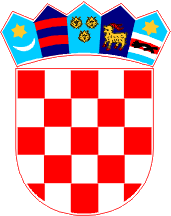 ODBOR ZA GOSPODARSKA PITANJA   KLASA: 021-04/20-01/26   URBROJ: 2125/1-01-20-01   Gospić, 24. srpnja 2020. godine	Na temelju članka 30. i 31. Poslovnika županijske skupštine Ličko-senjske županije («Županijski glasnik» br. 11/09, 4/12, 4/13, 6/13 - pročišćeni tekst, 14/13, 2/18, 10/20 i 11/20 – pročišćeni tekst), a u skladu s uputom Ministarstva uprave (KLASA: 023-01/20-01/14, URBROJ: 515-05-02-01/1-20-1 od 13. ožujke 2020.g.), sazivam 1. sjednicu Odbora za gospodarska pitanja koja će se održati elektroničkim putem 31. srpnja 2020. godine (PETAK), putem konzultacije članova (tel., e-mail).Za sjednicu predlažem sljedećiD n e v n i  r e dRazmatranje prijedloga Odluke o donošenju VIII. Izmjena i dopuna Prostornog plana Ličko-senjske županijeRazmatranje prijedloga Odluke o davanju  koncesije za izgradnju plinskog distribucijskog sustava (uključujući distribuciju plina) na dijelu Ličko-senjske županije: Grad Gospić i Grad OtočacRazmatranje prijedloga Zaključka o davanju suglasnosti na Odluku Upravnog vijeće Razvojne agencije Ličko-senjske županije – LIRA-e o davanju suglasnosti za potpisivanje ugovora za projekt «MIMOSA»Razmatranje prijedloga Zaključka o davanju suglasnosti na Odluku Upravnog vijeće Razvojne agencije Ličko-senjske županije – LIRA-e o davanju suglasnosti za potpisivanje ugovora za projekt «STREAM»Razmatranje Izvješća o stanju zaštite od požara i stanju provedbe Provedbenog plana unapređenja zaštite od požara na području Ličko-senjske županije za 2019. godinu i donošenje ZaključkaRazmatranje Izvješća o radu Javne ustanove Zavoda za prostorno uređenje Ličko-senjske županije za 2019. godinu i donošenje ZaključkaR a z n oNAPOMENA:	Dnevni red je dostavljen uz poziv s materijalima za XII. sjednicu Županijske skupštine i objavljen je na web stranici Županije (www.licko-senjska.hr).		Molimo da se o predmetnim točkama dnevnog reda izjasnite, odnosno glasujete elektroničkim putem na (e-mail: gordana@licko-senjska.hr) ili telefonom (588-208) u vremenu od 12.00 do 13.00 sati.	S poštovanjem,P R E D S J E D N I C ASandra Šarić Samaržija  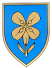 REPUBLIKA HRVATSKA  LIČKO-SENJSKA ŽUPANIJA